ПАМЯТКАОБ ОТВЕТСТВЕННОСТИ ГРАЖДАН 
ЗА ЗАВЕДОМО ЛОЖНЫЕ СООБЩЕНИЯ 
ОБ УГРОЗЕ СОВЕРШЕНИЯ ТЕРРОРИСТИЧЕСКИХ АКТОВПОМНИТЕ :           за ве д о м о  л о ж ное   сообще н и е   об  а кте  те ррори з м а  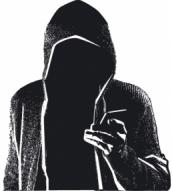                является     посягательством   н а  обще стве н н у ю   б е зоп ас н ость  !Правоохранительные органы всегда действуют из предпосылки существования реальной опасности, поэтому по всем поступившим подобного рода угрозам проводятся проверки, принимаются неотложные меры по поиску взрывных устройств и недопущению возможных негативных последствий. Как следствие, это приводит к вынужденному отвлечению сил и средств для предотвращения мнимой угрозы в ущерб решению задач по обеспечению общественной безопасности.  З АВ Е Д ОМ  О   Л  О Ж Н  О  Е       С   О   О  Б  Щ  Е    НИ  Е     ОБ  АКТЕ  ТЕРРОРИЗМА-У   Г О Л О   В   Н  О        Н  А  К   А ЗУ Е М   О   Е         Д   Е  Я   Н   И    Е      !В зависимости от тяжести последствий совершенного преступления:санкция части 1 статьи  207 УК РФ предусматривает наказание в виде штрафа в размере от 200 000 до 500 000 рублей или в размере заработной платы, или иного дохода осужденного за период от 1 года до 18 месяцев, либо ограничение свободы на срок до 3 лет, либо принудительные работы на срок от 2 до З лет.санкция части  2 статьи 207 УК РФ   предусматривает наказание в виде штрафа в размере от 500 000 до 700 000 рублей или в размере заработной платы, или иного дохода oсyждeннoгo за период от 1 года до 2 лет, либо лишение свободы на срок от 3 до 5 лет.санкция части  3 статьи 207 УК РФ предусматривает наказание в виде штрафа в размере от 700 000 до 1 000 000 рублей или в размере заработной платы, или иного дохода осужденного в период от 1 года до 3 лет, либо лишение свободы на срок от 6 до 8 лет.санкция части 4 статьи 207 УК РФ  предусматривает наказание в виде штрафа в  размере от 1 500  000  д о 2 000 000  рублей или в размере заработной платы, или иного дохода осужденного за период от 2 до З лет, либо лишение свободы на срок от 8 до 10 лет.Кроме того, на основании судебного решения подлежит возмещению все затраты и весь ущерб, причиненный таким сообщением. В случае, если такие действия были совершены несовершеннолетним, то возмещение ущерба возлагается на их родителей или законных представителей. Антитеррористическая комиссия Комсомольского муниципального района